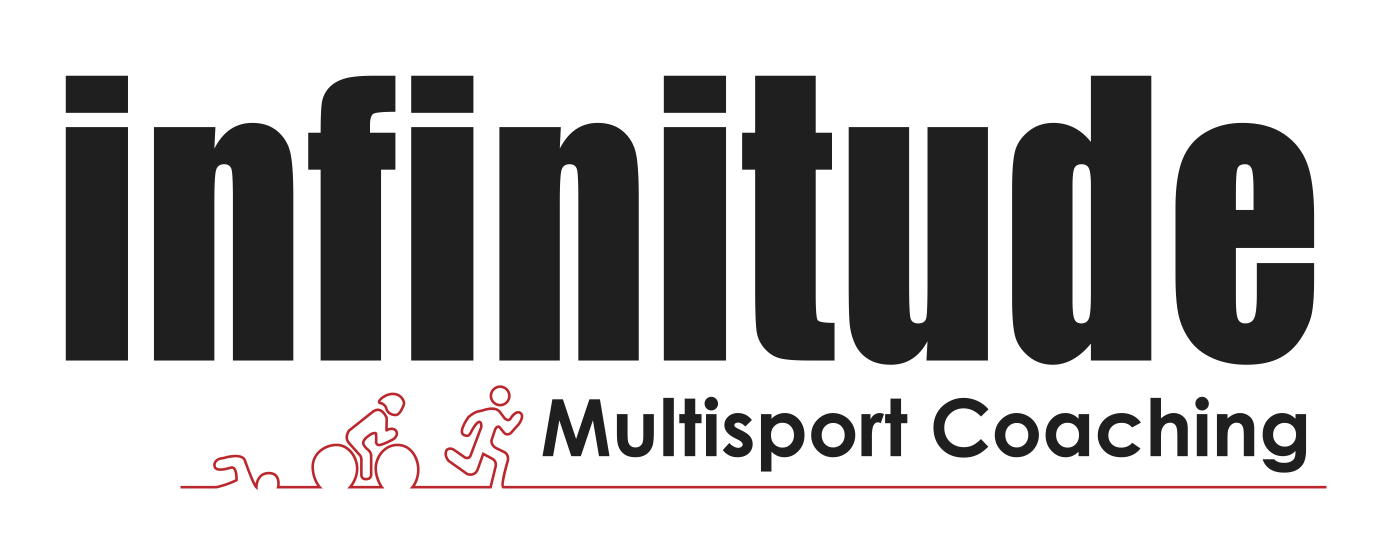 Terms & Conditions: Infinitude Multisport Coaching Preseason Challenge1. The promoter of this competition is www.infinitudecoaching.com (Infinitude MultiSport Coaching/IMC).2. The review panel’s decision is final and binding and no correspondence or negotiations will be entered into.3. All participants agree to be bound by the competition rules as indicated in the webpage, social media posts and/or FAQ section. 4. Competition Period: The competition commences on 6 June 2022 and will terminate at midnight on 12 September 2022. 5. Registration Period: 1 May to 1 June 2022. No late entries will be accepted.6. Prize breakdown below:    * 12 x Weekly Winners (these are essential items for participants to use while training/racing in future linked to the listed brands - they will be identified weekly and communicated via email)    * 1 x Grand Prize Winner (this is an opportunity to be kitted-out with Infinitude Merchandise from head to toe as well as indicated brands for shoes)    * Total Prize Valued up to R20 000 depending on the number of participants as indicated below - the more friends that enter, the more you all win!!1- 4 Participants 	R5005 -10 Participants 	R2 00011 - 20 Participants 	R5 00021 - 30 Participants	R8 00031 - 40 Participants	R11 00041 - 50 Participants	R15 00050  Participants           R20 0007. Entry Mechanism: To stand a chance to win, entrants must be registered for the Preseason Challenge to receive the Infinitude MultiSport Coaching competition communications (including any group/s created for the purpose of the competition on any social media platform). All participants must remain in the groups at the time of the prize/s in order to be eligible to win.8. Submissions: Entries are limited to one entry per subscriber.9. Prize Draw: Weekly winners will be selected the following Monday of each training week based on the TrainX score from the previous week - these selections are final.  All prizes will only be distributed 5-7 days after the Preseason Challenge is over (12 September 2022) by Infinitude MultiSport Coaching via The Courier Guy to the mail address provided by entrants. The winner/s will be required to submit valid identification before receiving the prize. If a winner does not respond within 3 days, Infinitude MultiSport Coaching reserves the right to draw a replacement winner.10. Winner announcement: There will be 1 weekly winner AND 1 overall winner. They will be announced via an Infinitude MultiSport Coaching email and contacted via email, a social media post will also be made wherein the winner will be tagged (unless requested otherwise).11. Individuals eligible to enter competition: The competition is open to SA residents who are over 18 years of age. Directors, employees of Infinitude MultiSport Coaching are excluded from entry. Ambassadors and current athletes may join.12. Publishing winner's name: Winners agree that Infinitude MultiSport Coaching can publish their name and photographic images on Infinitude MultiSport Coaching marketing platforms including the website, newsletter and social media accounts. We may request the winners to participate in marketing activities for publicity purposes but the winners may decline such invitations.13. Competition disclaimer: Infinitude MultiSport Coaching, and their associated companies, agents and contractors assume no liability whatsoever for any direct or indirect loss, damage, death, personal injuries, defamation, invasion of privacy or claims based on publicity rights arising in connection with this competition and/or promotional offer.14. Cancellation: Infinitude MultiSport Coaching reserves the right, in their sole discretion, to cancel or suspend any competition or promotion. In such event, where a competition or promotion is cancelled or suspended, all participants or entrants agree to waive any rights that they may have in terms of the competition and acknowledge that they have no recourse against, their employees, agents, partners, suppliers, sponsors or promoters, as well as understanding that Infinitude MultiSport Coaching has made the best possible decision to be fair to all. 15. System Failure: No member of Infinitude MultiSport Coaching or affiliates is responsible for lost, delayed, misdirected, internet or computer malfunctions, errors in transmission or any condition beyond the control of Infinitude MultiSport Coaching which may cause the competition to be disrupted or corrupted.16. Accurate Data: the participant or entrant agrees to give accurate personal information and training data for the purpose of achieving the correct TrainX score through correct training application not by eliciting an optimal result by way of adjusting data files or similar. Any suspected activity of this kind will result in immediate suspension from the competition and any former “winnings” from former weeks. 17. Any violation or attempt to violate any of the above terms and conditions will result in immediate disqualification of the participant or entrant.